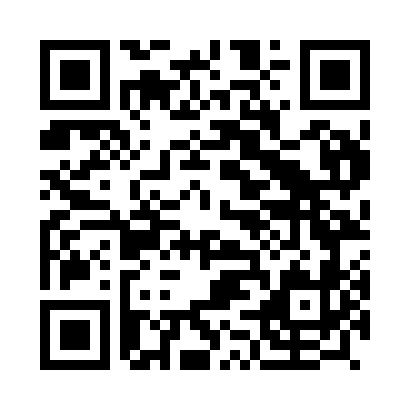 Prayer times for Padornelos, PortugalWed 1 May 2024 - Fri 31 May 2024High Latitude Method: Angle Based RulePrayer Calculation Method: Muslim World LeagueAsar Calculation Method: HanafiPrayer times provided by https://www.salahtimes.comDateDayFajrSunriseDhuhrAsrMaghribIsha1Wed4:396:271:286:258:3010:112Thu4:376:251:286:268:3110:133Fri4:356:241:286:268:3210:154Sat4:336:231:286:278:3310:165Sun4:316:221:286:288:3410:186Mon4:296:201:286:288:3510:197Tue4:286:191:286:298:3610:218Wed4:266:181:276:298:3710:239Thu4:246:171:276:308:3910:2410Fri4:226:161:276:318:4010:2611Sat4:216:151:276:318:4110:2712Sun4:196:141:276:328:4210:2913Mon4:176:131:276:328:4310:3014Tue4:166:121:276:338:4410:3215Wed4:146:111:276:348:4510:3416Thu4:126:101:276:348:4610:3517Fri4:116:091:276:358:4710:3718Sat4:096:081:276:358:4810:3819Sun4:086:071:286:368:4910:4020Mon4:066:061:286:368:5010:4121Tue4:056:051:286:378:5110:4322Wed4:046:041:286:378:5210:4423Thu4:026:041:286:388:5210:4624Fri4:016:031:286:398:5310:4725Sat4:006:021:286:398:5410:4826Sun3:586:021:286:408:5510:5027Mon3:576:011:286:408:5610:5128Tue3:566:001:286:418:5710:5329Wed3:556:001:296:418:5810:5430Thu3:545:591:296:428:5810:5531Fri3:535:591:296:428:5910:56